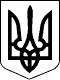 УКРАЇНАЖИТОМИРСЬКА ОБЛАСТЬНОВОГРАД-ВОЛИНСЬКА МІСЬКА РАДАМІСЬКИЙ ГОЛОВАРОЗПОРЯДЖЕННЯвід  20.06.2022      №  160 (о)Про розгляд доручень,  внесених   депутатами та міським головою під час проведення другого пленарного засідання двадцять першої сесії міської ради восьмого скликанняКеруючись пунктами 2, 7, 19, 20 частини четвертої статті 42 Закону України «Про місцеве самоврядування в Україні», статтею 23 Закону України «Про статус депутатів місцевих рад», статтею 48 Регламенту Новоград-Волинської міської ради восьмого скликання, враховуючи доручення, які були внесені депутатами міської ради та міським головою під час проведення другого пленарного засідання двадцять першої сесії міської ради восьмого скликання:1. Керівникам виконавчих органів міської ради вжити заходи з розгляду та виконання доручень депутатів міської ради та міського голови, які  були внесені під час проведення другого пленарного засідання двадцять першої сесії міської ради восьмого скликання, що додаються.2. Посадовим особам, зазначеним у додатку, до 06.07.2022 надати інформацію про виконання цього розпорядження секретарю міської ради Гвозденко О.В. та в електронному вигляді організаційному відділу міської ради для узагальнення та інформування на черговій сесії міської ради восьмого скликання. 3. Контроль за виконанням цього розпорядження покласти на секретаря міської ради  Гвозденко О.В.Міський голова	                                                                      Микола БОРОВЕЦЬДодаток до розпорядження міського голови                                                                           від 20.06.2022   № 160 (о)  Доручення депутатів міської ради та міського голови, які  були внесені під час  підготовки та проведення другого пленарного засідання  двадцять першої сесії міської ради восьмого скликанняКеруючий справами виконавчого комітетуміської ради           				                                                 Олександр ДОЛЯ№ з/пКим внесено пропозицію, зауваженняЗміст пропозицій та зауваженьПосадові особи міської ради, відповідальні за розгляд та реалізацію 1Протокольне доручення пленарного засідання  (Боровець М.П.,Гвозденко О.В.,Широкопояс О.Ю.,Савчук О.М.)Комісії з питань топоніміки та охорони культурної спадщини при виконавчому комітеті міської ради:1) доопрацювати пропозиції щодо перейменування вулиці Горбка;2) опрацювати пропозиції щодо присвоєння вулицям імен Петра Могили, Богдана Сахнюка.Борис Н.П.Широкопояс О.Ю.2Протокольне доручення пленарного засідання  (Гвозденко О.В.)Опрацювати питання щодо можливості відкриття закладу дошкільної освіти №6 з 01.09.2022.Борис Н.П.Ващук Т.В.3Протокольне доручення пленарного засідання (Боровець М.П.) Офіційно звернутися до правоохоронних органів від імені депутатів міської ради щодо розшуку пам’ятника Леніну.Боровець М.П.Антонюк П.Г.